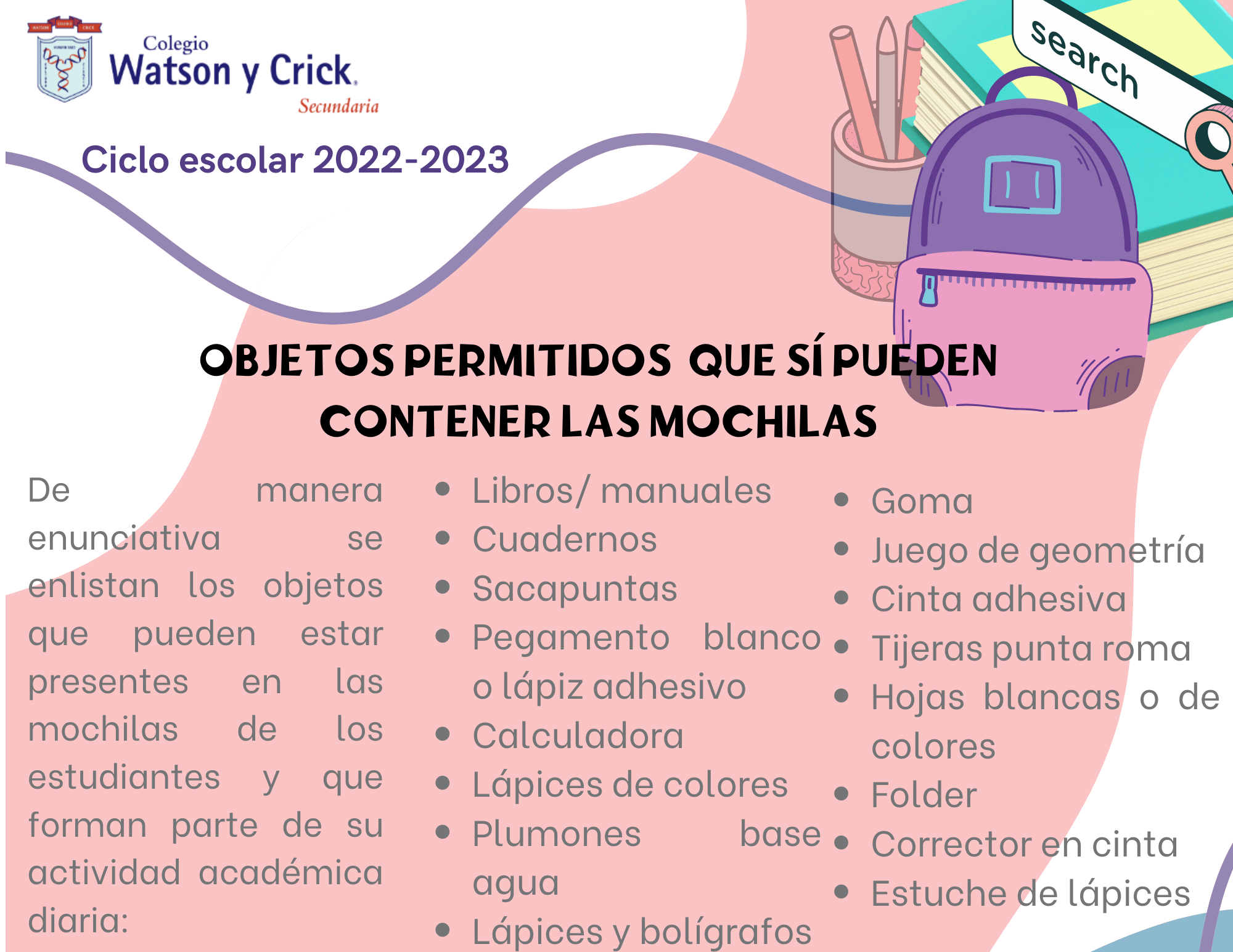 Temario Educación Socio emocional 1er PeriodoSaber escucharBuscar solucionesPilares de la empatíaEn el como está la solución¿Qué te estresa?Pensamientos y sentimientosEl surfista. Miedo y ansiedadLa importancia de decir noLa entrevistaPuedo emocionar a lo demásAprender del conflictoCadena de favoresEmpatizar para solucionar un conflicto